Детский вокальный ансамбль «Карамельки»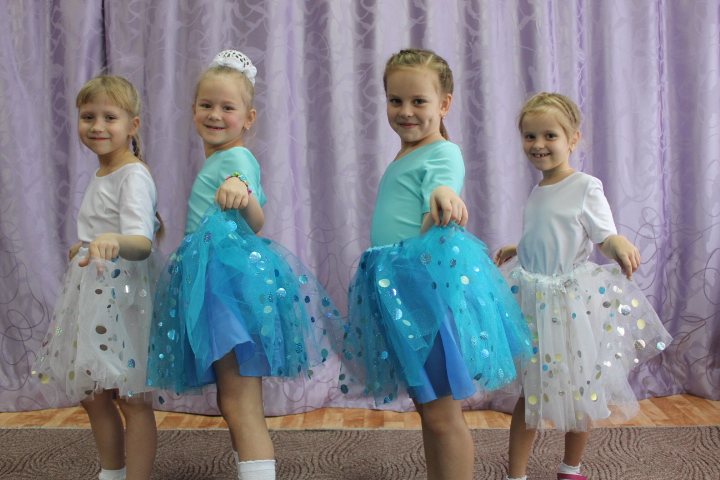 МАДОУ  ЦРР д/с №5 «Ёлочка» города ИшимаШиленкова Анна (6 лет);Минеева Дарья (6 лет);Шмидт Евгения (6 лет);Карамышева Мария (6 лет).Музыкальный руководитель-Чалкова Марина Анатольевна, высшая квалификационная категория.Детский вокальный ансамбль «Карамельки»  образовался в сентябре 2019 года. Организатор и руководитель вокального ансамбля, Чалкова Марина Анатольевна. В ноябре 2019 года получили диплом победителя в городском конкурсе «Весёлые нотки», в номинации «ансамбли». Воспитанники ансамбля принимают активное участие на концертах и праздниках. Шуточная песня «Тик-так ходики» Автор слов С.Сартайтисhttps://www.youtube.com/watch?v=py3FCwKJtJA